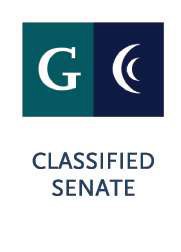 EXECUTIVE BOARD MEETINGCuyamaca CollegeWed. May 15, 2019 3:00p – 4:00pLocation: A-112-location tentativeAttendees: Cuyamaca Executive BoardGuests: Sophia ArmentaAGENDAMeeting Called to Order:	Meeting Adjourned:# Agenda Item	CALL TO ORDERRoll CallAgenda additions/deletions/revisions to the agenda.Approval of minutes from April meeting.ACTION ITEMSElection ratificationKPI standards and targetsRanked technology, supply, classified personnel listsCOMMUNICATIONS/DISCUSSION ITEMS:Senate Updates-PresidentClassified Professionals Week Schedule-May 20-24After-Commencement Party- May 31st-3-5pmProfessional Development Updates- n/aCommittee UpdatesCCC Updates:Acceleration	Guided Student Pathways Guided Pathways Presentation: Sophia ArmentaOrganizational Health	Treasurer Report-if applicable.Reference Materials: Additional Instructions: Next Meeting-June 26, 2019. 2:30-4pm, A-Building Conference Room.